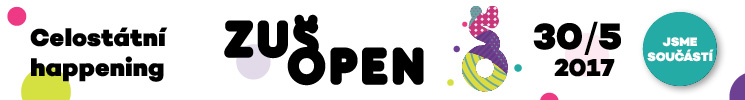 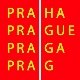 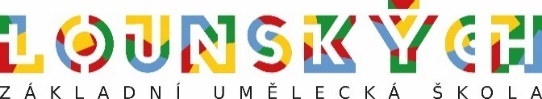 Koncert v Komorním sáleÚterý 30. května 2017, 16.30 hod.1. A. Scarlatti: Sonáta  - 1., 2. a 3. věta			Komorní soubor								diriguje Alfons Niederle2. A. Vivaldi: Koncert G dur – 1. věta				Tomáš Pavlíček, 1.roč. housle								Alena Králová, klavír3. G. F. Händel: Allegro    L. Sluka: Labutě						Lea Branná, 2.roč. klavír4. R. Schumann: Karneval op. 9 – Poletující písmena				       Chiarina				       Chopin			Sophia Ahmed, 5.roč. klavír5. E. Hradecký: Bleší kankán					Anna Marie Höppnerová, 1.roč. housle								Alena Králová, klavír6. J. V. Eyck: Bravade						Karolína Adamová, 4.roč. zobc. flétna    V. Bachtíková: Polka					Alena Králová, klavír7. Z. Fibich: Sonatina – 2. věta Andante			Eliška Brožová, 1./II.roč. housle			  3. věta Presto			Alena Králová, klavír8. Fr. Silcher: Variace pro flétnu a klavír			Lucie Rendlová, 1.roč. SpD příčná flétna								Alena Králová, klavír9. D. Ortiz: Recercada primera				Klára Hamsíková, 7.roč. zobc. flétna								Kateřina Vaněčková, 5.roč. kytara10. D. Ortiz: Recercada segunda				Justýna Zedníková, 7.roč. zobc. flétna								Kateřina Vaněčková, 5.roč. kytara11. E. Gismonti: Agua e Vinho				Marie Tesaříková, 3./II.roč. příčná flétna      L. Bonfa: Manha de Carneval				Nikola Pirklová, 5.roč. kytara12. Italská píseň: Jedna zahradnice				Kristýna Topolová, 4.roč. zobc. flétna       Maďarská píseň: Pod okapem vlaštovička		Michaela Valentová, zobc. flétna								Jitka Lipscombe, klavír13. 2. V. Tichý:  1. Na honěnou   	               2. Rozhovor mámy s tátou    	               3. Bach    P. Skoumal: Pat a Mat					Dalibor Kostlivý, 4.roč. akordeon14. R. Claydermann: Balada pro Adélku      J. S. Bach: Preludium					Ellen Musilová, 5.roč. keyboard15. P. Samiec: Přijíždí král		Ospalá princezna		Tanec loupežníků				Anita Reissigová, 5.roč. akordeon16. T. Susato: Rondo      G. F. Händel: Passacaglia					Kytarový soubor I.      S. Sharp: Polka						diriguje Olga Kučerová Dvorská17. B. Kilp: In der Gondel					Kytarový soubor II.      J. Ježek: Život je jen náhoda				diriguje Olga Kučerová DvorskáÚčinkující připravili:pí uč. H. Bubeníčková č. 9, 10, pí uč. P. Frenzel č. 9, 10, 11, pí uč. L. Krušinová č. 13, 14, 15, pí uč. O. Kučerová Dvorská č. 16, 17, p. uč. A. Niederle č. 1, 2,pí uč. M. Prokopová č. 3, pí uč. Z. Riedlbauchová č. 6, 8, 11, p. uč. J. Richter č. 7, pí uč. J. Šanderová č. 4, pí uč. M. Valentová č. 12, pí uč. R. Vernerová č. 5.